В соответствии с Федеральным законом от 23.06.2016г. № 182-ФЗ «Об основах системы профилактики правонарушений в Российской Федерации», Законом Чувашской Республики от 22.02.2017г. № 5 «О профилактике правонарушений в Чувашской Республике», администрация Комсомольского муниципального округа Чувашской Республики п о с т а н о в л я е т: 1. Утвердить следующий состав Совета по профилактике правонарушений при Полевосундырском территориальном отделе Управления по благоустройству и развитию территорий администрации Комсомольского муниципального округа Чувашской Республики:Признать утратившими силу:  -  постановление администрации Полевосундырского сельского поселения от 29.11.2018г. № 57 «Об утверждении Положения о Совете профилактики правонарушений Полевосундырского сельского поселения Комсомольского района  Чувашской Республики»;       - постановление администрации Полевосундырского сельского поселения от 18.03.2022г. № 11 «О внесении изменений в постановление администрации Полевосундырского сельского поселения от 29.11.2018 года №57 «Об утверждении Положения о Совете профилактики правонарушений Полевосундырского сельского поселения».Настоящее постановление вступает в силу со дня его подписания.Глава Комсомольского муниципального округа                                                                                 А.Н. Осипов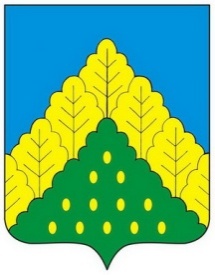 ЧĂВАШ РЕСПУБЛИКИНКОМСОМОЛЬСКИ МУНИЦИПАЛЛĂ ОКРУГĔН	АДМИНИСТРАЦИЙĔ                   ЙЫШẰНУ23.01.2023 ç.  № 73Комсомольски ялĕЧĂВАШ РЕСПУБЛИКИНКОМСОМОЛЬСКИ МУНИЦИПАЛЛĂ ОКРУГĔН	АДМИНИСТРАЦИЙĔ                   ЙЫШẰНУ23.01.2023 ç.  № 73Комсомольски ялĕАДМИНИСТРАЦИЯКОМСОМОЛЬСКОГО МУНИЦИПАЛЬНОГО ОКРУГА      ЧУВАШСКОЙ РЕСПУБЛИКИ          ПОСТАНОВЛЕНИЕ23.01.2023 г. № 73село КомсомольскоеАДМИНИСТРАЦИЯКОМСОМОЛЬСКОГО МУНИЦИПАЛЬНОГО ОКРУГА      ЧУВАШСКОЙ РЕСПУБЛИКИ          ПОСТАНОВЛЕНИЕ23.01.2023 г. № 73село КомсомольскоеОб утверждении состава Совета по профилактике правонарушений при Полевосундырском территориальном отделе Управления по благоустройству и развитию территорий администрации Комсомольского муниципального округа Чувашской РеспубликиОб утверждении состава Совета по профилактике правонарушений при Полевосундырском территориальном отделе Управления по благоустройству и развитию территорий администрации Комсомольского муниципального округа Чувашской РеспубликиОб утверждении состава Совета по профилактике правонарушений при Полевосундырском территориальном отделе Управления по благоустройству и развитию территорий администрации Комсомольского муниципального округа Чувашской РеспубликиЕфремов Г.Е.- начальник Полевосундырского территориального отдела Управления по благоустройству и развитию территорий администрации Комсомольского муниципального округа (председатель Совета);Воронов В.В.-учитель  МБОУ «Нюргечинская СОШ» Комсомольского муниципального округа (заместитель председателя Совета);Петрова И.Ф.-ведущий специалист-эксперт Полевосундырского территориального отдела Управления по благоустройству и развитию территорий администрации Комсомольского муниципального округа (секретарь Совета);Голландцева Н.В.Кузнецов М.П.-главный специалист-эксперт Полевосундырского территориального отдела Управления по благоустройству и развитию территорий администрации Комсомольского муниципального округа;заведующий Нюргечинским СДК МБУК «ЦКС» Комсомольского  муниципального округа;главный специалист-эксперт Полевосундырского территориального отдела Управления по благоустройству и развитию территорий администрации Комсомольского муниципального округа;заведующий Нюргечинским СДК МБУК «ЦКС» Комсомольского  муниципального округа;Шатилова Н.В.-культорганизатор Полевосундырского СДК МБУК «ЦКС» Комсомольского  муниципального округа;культорганизатор Полевосундырского СДК МБУК «ЦКС» Комсомольского  муниципального округа;Можаева А.Н.-культорганизатор Новоизамбаевского СДК МБУК «ЦКС» Комсомольского  муниципального округа;культорганизатор Новоизамбаевского СДК МБУК «ЦКС» Комсомольского  муниципального округа;Пыркина А.А.-библиотекарь Нюргечинской сельской библиотеки СДК МБУК «ЦБС» Комсомольского  муниципального округа;библиотекарь Нюргечинской сельской библиотеки СДК МБУК «ЦБС» Комсомольского  муниципального округа;Гайнетдинов И.И.участковый уполномоченный МО МВД РФ «Комсомольский» (по согласованию)участковый уполномоченный МО МВД РФ «Комсомольский» (по согласованию)